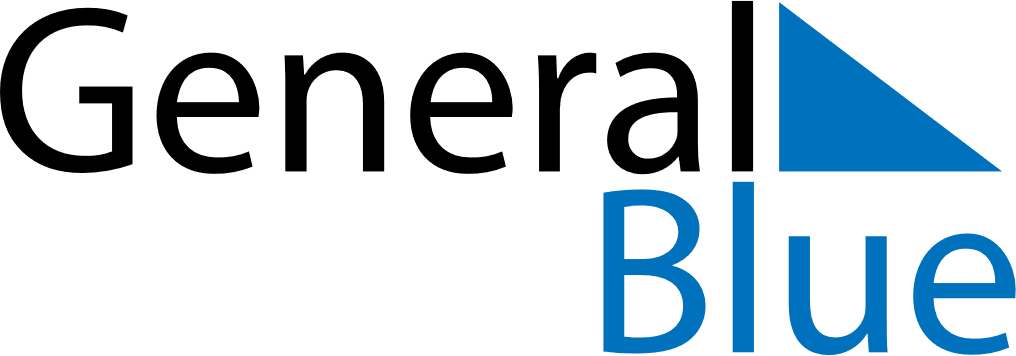 April 2020April 2020April 2020GuamGuamSUNMONTUEWEDTHUFRISAT1234567891011Good Friday12131415161718Tax Day19202122232425Administrative Professionals Day2627282930